Screen break activitiesMister (and Mrs) Maker 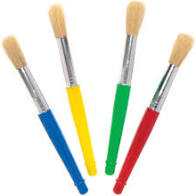 Build the tallest towerMake a Lego modelMake a boat to float in the bathCreate a large piece of artMake some finger or sock puppets and put on a puppet showMake your own healthy lunchPaint a pebbleDraw a picture on the back of a cereal box and cut it to make a jigsawCreate a board game to play with your familyBake and decorate a cakeMister (and Mrs) Maker Create a picture or sculpture from twigs and leaves from the gardenMake a bookmark to use when you are readingMake some paper aeroplanes to fly in your gardenCollect some leaves and make leaf picturesDesign and build an indoor denSketch a picture of someone or something in your houseDraw a picture of the best dessert you can possibly imagineGeniusAt Work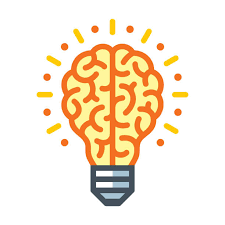 Play Kim’s Game (memory game with a tray of objects Learn to read/spell 5 new wordsLearn how to say “hello” in 10 different languagesLearn some sign languageLearn a magic trickWrite and perform a rap songDraw your family and any pets you haveLearn to juggleDraw a mind map of everything you know about somethingPractice a musical instrumentGeniusAt WorkComplete a jigsaw Create and host a quizKeep a record of the birds you see in your garden one afternoonHow many different words can you make from this sentence:“Keeping my brain busy is fun”Create your own word search and ask someone to solve itWrite a letter to yourself to open in 20 years’ timeFor booklovers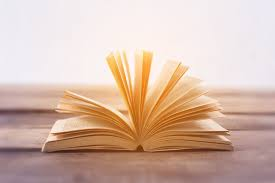 Make a reading denRead a recipe or instructions to complete an activityRead a poemHow many book titles can you read in 1 minute? Can you improve?Turn your favourite story into a comic bookRead a description from a book and create your own illustrationRead to someone else in your family for their enjoymentTime how many words you can read in a minute. Can you improve?Read someone else’s favourite bookBegin to read your favourite book againGet moving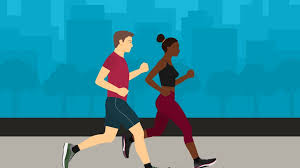 Have a disco and dance to your favourite tunesGo on a walk with a family memberMake an inside obstacle courseMake up a fitness workout – Mr P styleTouch every wall in your home. Time yourselfTake 200 steps around the houseWalk up and down the stairs 10 timesDo 50 star jumpsThrow and catch a ball as many times as you can without dropping itSit down on the floor and stand up straight again 20 timesGet movingMake up a dance routine to your favourite songPut on a fashion showBe kind (to others and yourself)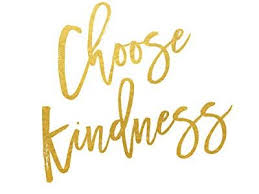 Draw a picture for someoneMake a phone call to a relative to see how they areWrite a card or letter to someone to say “hello”Tidy your roomMatch Tupperware lids to bottomsFold or hang your clothesWrite a card or letter to someone to say “thank you”Teach someone else how to do somethingHoover a room in your house (ask an adult first)Do the washing upBe kind (to others and yourself)Play with your petDo some colouring or drawingHelp to make dinnerMake some paper flowers and give a bouquet to someonePractise and perform a play for your familyHave a tea partyList 5 things you are grateful forList 5 ways you can be kind to yourselfWrite a recipe for happinessSit in silence for 10 minutes and write down every sound you hear